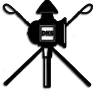 Dansk Køre Selskab Dansk Køre Selskabs generalforsamling 15. november 2019ReferatDagsordenNiels Giversen byder velkommen. Valg af dirigent og stemmetællere.                                                                                                                                    Henrik Nakskov takker for valget og erklærer generalforsamlingen for lovligt indvarslet. Stemmetællere udpeges.                                                                                                      Formandens beretning.                                                                                                                                           Vi skal ikke mindes medlemmer der døde i årets løb. Men vores mangeårige forbundsformand Ib Møller døde i sommer, 89 år gammel. Ib Møller var indbegrebet af kørekultur, initiativtager af Køresporten, de Sorte Ekvipager m.m. Den 10. oktober druknede en 2 årig dreng i vandgraven på Rævebjerg. Ære være deres minde.                                                                                                                 Gennemgang af foreningens aktiviteter i årets løb: 4 givtige bestyrelsesmøder. Flere møder med Holbæk Kommune, kontakter til Mørkøv Borgerforening, Kræmmer Marked m.m.                                16. februar blev MaratonCup, afviklet hos Dennis Bundgaard, Havrebjerg.                                               1.-5. maj blev Foreningens sidste internationale CAIB-stævne på Dorthealyst afviklet. Et fint punktum på vores mange gode år på Lysten.                                                                                                                                                 11. august afviklede Kalundborgegnens Køreforening DressurCup og TopCup på Rævebjerg.                                  6. oktober var DKS stævnevært for DressurCup- og TopCupfinalerne, som blev afviklet på Rævebjerg.                                                                12. oktober lagde Torben og Rud jord til vores Pløjestævne. Et mangeårigt samarbejde som fortsætter i årene der kommer. Jan Blume pløjede sig igen, igen til førstepladsen, efterfuldt af Keld Anholm og Bjarne Wisler på 3. pladsen. Jan Blume tog igen førstepladsen ved DM i pløjning, nr. 2 Keld Anholm og 3. Calle Jonassen.                                                                                                                      DKS kuske har kørt i udlandet med pæne resultater. I august var det TUNG HESTEDAG i Tyskland, hvor Keld Anholm kom hjem med en guldmedalje i pløjning.                                                                        VM 2-spand Heste blev repræsenteret af Hans-Henrik M. Nielsen, Kurt Klindt og Ole Buch Jensen.                                                                                                                                                                              VM 1-, 2- og 4-spand Pony, hvor Maria Buchwald og Udo Buchwald, DKS deltog sammen med kuske fra SKS, TKS og MKS. Henning Clausen var Chef d’equipe ved begge VM’er.                                                                 I september fejrede vi Mads’ runde fødselsdag. Mads sender mange hilsner.                                                                                                                         - Flytningen til Rævebjerg har betydet mange arbejdstimer. Tak til Line, der har stillet maskiner til nådighed og ikke mindst til Køreselskabets hårde kærne med Jan E. i spidsen, Niels tømrer, Birger, Bent, Martin, Erik, Lars Vognmand og Liselotte Watson fortjener en stor tak.                                               - Der er solgt 5. forhindringer.                                                                                                                                    Vi er glade for den økonomiske håndsrækning og ser frem til at byde velkommen til CAI-B stævnet.                                                                                                                                                                - Jørgen Ahrendt-Jensen, orienterede om status Rævebjerg. De to nye baner er etableret, der er sat hegn omkring banerne. Passet og vedligeholdt og klar til brug ved forårsstævnet. Vaskeplads samt El og Vand er etableret i forbindelse med staldene. Der etableres El til fremtidige Halfaciliteter og de nye kørebaner. Arbejdes afsluttes i 2019.                                                                                                                  Vi har fået et ’øremærket’ sponsorat til etableringen af ’Mads’ Bibliotek på 1. sal af Multihuset. Desværre har vi endnu ikke skaffet sponsor til vores Haller, men vi arbejder videre på sagen og har en plan B. Foreløbig har vi søgt om opstilling af to stk. 40 fod containere og afventer snart tilladelse fra Holbæk Kommune. Alt forløber efter plan og budget.                                                                                                                                                                     Udnævnelse af Æresmedlem   Torben Munk                                                                                                                 Tvedeporkalen                            Birger Hansen                                                                                       Kvindeporkalen                           Tina Nielsen                                                                                      Groompokalen                            Lars Munk                                                                                                       Carlsberg Hjælperfad                 Stine og Martin    Fremlæggelse og godkendelse af det reviderede regnskab. Anne fremlægger regnskabet. Mads fødselsdag arrangeret af DKS. Indtægter 2.221.431 kr. (Heraf Sponsorindtægter 437.000 kr. og Legat Rævebjerg 1.290.000 kr.) / Udgifter 1.647.219 kr. (Rævebjerg etablering 907.908 kr.)  Resultat af drift 574.212 kr.  Regnskab godkendt.                                                                                            Forslag fra bestyrelse og medlemmer. Se bilag.                                                                                                   - Afstemning om vedtagelse af forslag til vedtægtsændring af § 9 foreslået af bestyrelsen ved den ordinære generalforsamling den 16. november 2018.  Vedtaget                                                                                    - Forslag til vedtægtsændring af § 5 – tilføjelse af tekst. Godkendt til afstemning i 2020.Valg af bestyrelsesmedlemmer.                                                                  			       På valg er:                                                                                                                                                            Niels Giversen                         genvalg                                                                                                                                                     Jørgen Ahrendt-Jensen         genvalg                                                                                                                                    Kim Andreasen                       genvalg                                                                                                                                                      Jan Eliasen                               genvalgValg af Suppleanter                                                                                                                                                        På valg er:                                                                                                                                                              Erik Nielsen                             genvalg                                                                                                                                       Bjarne Thor Christensen       genvalgValg af revisor:                                                                                                                                                       På valg er Peter Kongsted    genvalgValg af revisorsuppleant						        På valg er:  Karen Arendt-Jensen   genvalgEventuelt                                                                                                                                                                              Ane, orienterer om materialet til sponsorater. Godt med Nyhedsbrev sendt hver måned.                                                                        Udo, orienterer om Aktivitetsudvalget. Planlægningmøde i december. Aftale vedr. Undervisning ved Peter Koppernakel – formiddags-/eftermidddagshold – fællespisning. Sted Ledreborg Alle, Lejre                                                Liselotte, har vinterarrangementer på Rævebjerg. Planlagt maratontræning i foråret.                                                                                                                          Henning gør opmærksom på at kuske der er interesserede i stævner i udlandet, skal kontakte Kurt Klindt i GOD TID, så man er sikker på behandling før tidsfrist.  Henrik Nakskov takker for god ro og orden. Mødet er hævet.For ref.  Gyda Andersen                                                                                                                                                         